Тема: «Ринок праці».Мета:Навчальна: сформувати знання про ринок праці та визначити чинники, що впливають на попит і пропозицію на ринку праці; розглянути форми заробітної плати та фактори її диференціації. Розвиваюча: розвивати  вміння  розрізняти різні види ринків;  визначення способів реалізації власних економічних інтересів в межах законодавства та прав інших осіб; вміння скласти резюме; Виховна: усвідомлення необхідності навчатися впродовж усього життя, адже запорукою успішної професійної діяльності є зважена самооцінка власних здібностей та талантів..Тип уроку: засвоєння нових знань.Форма проведення: урок  практикум.Обладнання і матеріали: мультимедійна дошка, комп’ютери, мережа Інтернет, кольорові маркери, ватмани.Вікова категорія: 10 клас.Хід уроку:І. Вступна частина.	1. Привітання.2. Актуалізація опорних знань. Перевірка домашнього завдання  за допомогою сервісу  Kahoot3.Мотивація до вивчення нової теми уроку.Від давніх часів ринок асоціювали з місцем, де відбувається купівля-продаж товарів. Однак таке тлумачення ринку лише часткове. У сучасному суспільстві зростає кількість товарів, покупців і продавців; ми купуємо товари  і послуги  через пошту, телефон, Інтернет. Враховуючи це, правильніше вважати, що ринок - це обмін, який ґрунтується на засадах грошових відносин. Саме ринок забезпечує розв’язання фундаментальних питань економіки.До цього часу ми приділяли основну увагу вивченню ринку споживчих товарів і послуг, на яких споживачі є покупцями,а фірми - продавцями. Далі ми зосередимося на дослідженні ринків виробничих ресурсів, функціонуванні ринку праці, формуванні заробітної плати.Люди  у кожній країні заробляють  гроші на життя за рахунок продажу особливого товару:своєї здатності працювати, тобто вміння витрачати свою розумову і фізичну енергію на виробництво потрібних суспільству товарів і послуг.Саме ця здатність і є тим товаром, яким торгують на ринку праці.Наймана праця робітників приносить заробітну плату, капітал створює відсоток, земля – ренту, підприємницькі здібності – підприємницький дохід.З ринком праці тісно пов’язані  поняття "безробіття" та "бідність". Про те, які особливості ринку праці та землі, як не потрапити в халепу, пропонуючи свою робочу силу  ми і дізнаємося сьогодні на уроці.4.	Повідомлення теми та мети уроку.Запишіть тему уроку : «Ринок праці. Заробітна	плата	 як дохід найманого	працівника ».ІІ . Основна частина.Виклад нового матеріалу.Важливу роль  у формуванні структури і зайнятості відіграє ринок робочої сили. Він є невід’ємною складовою частиною системи ринкового  господарства.Під ринком робочої сили , або ринком праці, розуміють  сукупність засобів, установ, організацій, з допомогою яких роботодавці наймають працівників  для реалізації своїх проектів, а ті, хто шукає роботу, знаходять її відповідно до своєї професії, кваліфікації, бажання.Для формування цього ринку в країні необхідні такі умови:• свобода пропозиції робочої сили, тобто вільний вибір професії або виду діяльності, вільний вибір між зайнятістю і незайнятістю в суспільному виробництві;• наявність у того, хто наймає робочу силу, реальних прав наймати і звільняти працівників, звичайно, в межах трудового законодавства;• скасування будь-яких обмежень на формування заробітної плати та інших законних доходів за офіційно встановленого гарантованого мінімуму.Головними суб’єктами ринку  робочої сили є найманий працівник та роботодавець. Систему суб’єктів ринку доповнюють посередники. Як і будь – який інший ринок регулюється законами попиту й пропозиції. Пропозиція праці визначається передусім ціно праці ( ставкою заробітної плати), а також рівнем податків, потребами в забезпеченні непрацюючих членів сім’ї  працівника, звичками й традиціями, культурою і релігією. Попит на працю визначається кількістю і структурою робочих місць. Для ринку праці характерною є дія закону попиту: чим нижча заробітна плата, тим вищий попит на робочу силу, і навпаки. Величина попиту залежить в першу чергу від економічного стану країни, темпів зростання економіки, від умов діяльності підприємства, положення підприємства. Високі темпи зростання створюють підвищений попит на робочу силу. Коли економіка  перебуває в кризовому стані, то кількість робочих місць зменшується, а попит на робочу силу падає.Важливою категорією  ринкової  економіки є праця. Праця – найскладніший у своєму використанні економічний ресурс. Праця продається, купується , має ціну, яка відображує особливості і стан ринку праці, співвідношення на ньому попиту та пропозиції.Людина зацікавлена вигідніше продати свою робочу силу, що стимулює підвищення професіоналізму, створює потужну мотивацію працівника до руху за кращі умови праці. Іншим стимулом росту професійних якостей робочої сили і прояву здібностей до праці служить конкуренція, обумовлена наявністю на ринку праці вільної робочої сили.Ринок праці впливає і на роботодавців: з'являється економічна змагальність їх між собою за залучення кращих працівників.Робоча сила продається і купується тому, що має вартість, яка полягає у вартості благ і послуг, необхідних для існування працівника і його родини, відтворення робочої сили, а також тому, що має особливу споживчу вартість, особливу властивість створювати додану вартість у різних формах прибутку.Зараз , для того щоб перейти до ознайомлення іншого поняття яке нам потрібно розглянути, ми розв’яжемо кросворд.Метод «Кросворд» https://learningapps.org/display?v=pksxtvtzj19Очікувана відповідь : ЗАРПЛАТАОплата праці - це будь-який заробіток, обчислений у грошовому виразі, що його за трудовим договором власник або вповноважений ним орган виплачує працівникові за виконану роботу або подані послуги.Зарплата  буває основною та  додатковою. Основна зарплата - залежить від результатів праці працівника і визначається тарифними ставками, відрядними розцінками, посадовими окладами, надбавками і доплатами, встановленими згідно чинного законодавства. Додаткова зарплата - залежить від кінцевих результатів роботи підприємства у виді премій та інших компенсаційних і заохочувальних виплат.Пройдіть за QR-посиланням і ознайомтеся з інформацією. 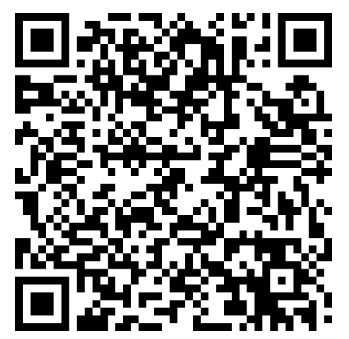 Визначте середні зарплати працівників у різних сферах економічноїдіяльності.Розрізнять номінальну та реальну заробітну плату. Номінальна заробітна плата — це сума грошей, яку одержує працівник за годину, день, місяць. Реальна заробітна плата виражається в кількості товарів і послуг, які працівник може придбати за свою грошову (номінальну) заробітну плату. На зміну реальної заробітної плати впливають розмір номінальної заробітної плати; рівень цін на споживчі товари та послуги, рівень оподаткування в країні. Зміну купівельної спроможності номінальної заробітної плати показує індекс реальної заробітної плати. Зростання цін внаслідок інфляції спричиняє зменшення рівня реальної заробітної плати. Реальна заробітна плата завжди прямо пропорційна розміру номінальної заробітної плати та обернено пропорційна зростанню загального рівня цін і розміру податків на зарплату.Аналіз ситуації.Нарахуйте основну зарплату двом працівникам швейної фабрики, якщовам відомі ставки оплати праці та обсяг пошитих за місяць футболок.Зниження заробітної плати призводить  до нестачі працівників. Це можна пояснити тим, що мало робітників мають  бажання продавати свою робочу силу за таку заробітну плату. В умовах      вільної      конкуренції рівновага постійно порушується і виникає безробіття.Серед закладів інфраструктури ринку праці слід назвати біржуПраці, компанії з найму персоналу, тощо. В Україні функцію  біржі праці виконує Державна служба зайнятості.Загальноприйняті наступні види безробіття:фрикційне безробіття – наявність безробітних у результаті добровільної зміни працівниками місця роботи й періодів тимчасового звільнення.структурне безробіття, коли в результаті науково-технічного прогресу відбуваються важливі зміни в техніці, технології, організації виробництва й робоча сила за своїми професійно-кваліфікаційними характеристиками перестає відповідати цим змінам.циклічне безробіття об'єктивно зумовлене циклічними коливаннями економіки, коли на стадії спаду скорочується ВВП, зменшується сукупний попит на товари й послуги, зайнятість скорочується, а безробіття зростає.приховане безробіття спостерігається тоді, коли кількість працівників на виробничих дільницях перевищує об'єктивно потрібну, внаслідок зниження попиту на робочу силу в результаті спаду виробництва або структурних змін.сезонне безробіття зумовлене коливаннями в обсязі виробництва окремих галузей і появою безробітних у певну пору року (сезону): деякі види будівельних, сільськогосподарських робіт, промислів і т.д.вимушене безробіття. Працівник не бажає звільнятися, а адміністрація скорочує персонал.застійне (хронічне) безробіття. Застійне безробіття пов'язане із втратою професіоналізму й навиків до праці, а нерідко – з розпадом соціально психологічних засад особистості.Проблемний діалогВизначте тип безробіття (Ф- фрикційне, Ц – циклічне, С - структурне).Автомеханік, звільнений у зв’язку із зменшенням попиту на автомобілі; (Ц);Банківський службовець, звільнений з появою банкоматів (С);Інженер, що очікує поновлення на колишній роботі (Ф);Менеджер, звільнений через банкрутство фірми в період економічного спаду (Ц);Робочий – будівельник, який не може знайти роботу взимку (Ф);Продавець магазину, що звільнився через переїзд до іншого міста (Ф);Учитель шукає іншу роботу з причини занадто низької заробітної плати (Ф);Працівники автомобільної промисловості втратили роботу через те, що були замінені роботами (С).Для влаштування на будь-яку роботу потрібно надавати резюме. Для ознайомлення  з цим документом перегляньте відео.https://www.youtube.com/watch?time_continue=16&v=BrFWDHcZj_IІІІ Підбиття підсумків уроку. Рефлексія навчальної діяльності.Аналіз ситуацій:А) Поясніть, чому сума зарплати може буде різною у таких працівників:співак у ресторані і відомий співак;учитель із тривалим стажем роботи та молодий учитель, що працюютьв одній школі;будівельник в районному центрі і в Києві;шахтар і водій таксі.Технологія «Незакінчене речення»Б) Закінчіть речення.1. Попит на працю здійснюється з боку... (працедавців).2. Пропозиція праці залежить від... (рівня зарплати).3. Заробітна плата — це дохід, який одержує... (працівник).4. Номінальна зарплата вимірюється... (кількістю отриманих грошей).5. Реальна зарплата залежить від... (цін на товари).6. Розмір погодинної зарплати визначається... (тарифною ставкою, кількіс­тю годин праці).Практична роботаВ) Складіть своє резюме для  працевлаштування  в юридичну фірму.ІV Виставлення оцінокV Домашнє завдання.Опрацюйте тему. Знайдіть інформацію та обговоріть, які особливості попиту і пропозиції послуг на ринку праці спостерігаються у вашому регіоні, населеному пункті. Які, на ваш погляд, причини такого становища?Тарифний розрядСтавка оплати праці за 100 виробівОбсяг пошитих футболок за місяцьСума зарплатиБагун Ольга52500,00500Вихрій Ірина73500,00200